www.ks5u.com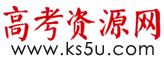   延庆区2020-2021学年第二学期期末考试试卷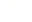 高二政治             2021.7 第Ⅰ卷（选择题共50分）选择题（下列各题的四个选项中，只有一项最符合题意，请把正确答案的字母填在答题纸上的答题表里。每小题2分，共50分）1.我国劳动合同法规定，建立劳动关系，应当订立书面劳动合同。订立劳动合同的意义是①有了劳动合同，劳动者才能维权      ②劳动合同赋予公民劳动的权利③利于构建和谐稳定的劳动关系        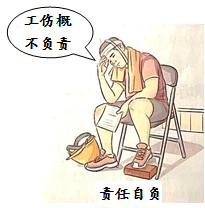 ④利于更好地保护劳动者的合法权益A.①②       B.①③      C.②④       D.③④2.漫画《责任自负》反映了用人单位侵犯了劳动者的 _______权利。A.平等就业     B.接受职业技能培训C.提请劳动争议D.享受社会保险和福利3.信用炒作又叫“刷钻”、“刷信誉”、“刷信用”、“互拍”、“群拍”或者“炒作信用度”，是指在一些购物网站中，买、卖双方以抬高信用为目的，或双方在无实际成交的情况下做出“满意”、“好评”评价的行为。对此下列认识正确的是①是组织虚假交易误导消费者的不正当竞争行为②是利用消费者心理提升信用度的正常营销手段③经营者在保证产品质量的前提下，可以采用信用炒作的办法    ④消费者要理性分析评价的可靠性和真实性，避免不必要的上当A．①③	          B．①④	             C．②③	          D．②④4.林女士在某通信公司营业厅办了一张卡，当时选的是每月8元的套餐，但3个月后，在林女士不知情的情况下，该通讯公司将套餐改成了每月28元套餐。对此认识正确的是①商家侵犯了消费者的知情权和自主选择权   ②商家侵犯了消费者的安全权和自主选择权   ③消费者处于弱势地位，只能与商家协商解决               ④消费者处于弱势地位，可以请市场监管部门帮助其维权A．①③	          B．①④	             C．②③	          D．②④5.李大爷在市场买菜时，不慎将钱包落在王某的菜摊上，王某将钱包私自收起，拒绝归还。李大爷的儿子小李听说此事后非常气愤，他想要替父亲要回钱包的正确做法是 A.直接找到王某，把他扭送到当地公安机关B.约上几个朋友，到王某菜摊强行要回父亲的钱包C.向人民法院提起诉讼,要求王某返还不当得利D.打电话给王某,威胁他不归还钱包将砸了他的菜摊6.赵女士在某健身房做瑜伽时，导致腰部受损。赵女士认为是教练引导不当，要求健身房赔偿治疗费等损失。经协商不成，赵女士向法院起诉。此案件A.属于民事案件，应适用民事诉讼法B.属于刑事案件，应适用刑事诉讼法C.属于行政案件，应适用行政诉讼法D.属于刑事自诉案件，应适用刑事诉讼法7.“公民在法律面前一律平等”这一重要的宪法原则,在诉讼领域中表现为①司法机关对公民在诉讼中的一切权益都要依法予以保护　②司法机关保障当事人充分行使诉讼权利，不受民族、种族、性别等因素影响③任何公民在诉讼中都平等地享有委托代理、申请回避等诉讼权利　④司法机关应保障当事人充分行使诉讼权利，但是犯罪嫌疑人除外A.①②              B.①④                C.②③               D.③④8.赵某翻窗窜入居民王大妈家中，趁王大妈睡着之际，偷窃现金、首饰等财物，被王大妈发现后又将其打伤。赵某在逃窜过程中被居民抓住扭送到公安机关，公安机关对赵某予以拘留并进行审讯。依据刑事诉讼法规定，此案目前处于A. 侦查阶段      B. 提起公诉阶段        C. 审判阶段　     D. 定罪阶段9.小张在旅游景点一个特产店高价购买一个玉镯。后因朋友说他所戴玉镯是假货，他气愤之下，将旅游特产店诉至法院要求退货并赔偿。诉讼中因小张不能提供购物发票，且特产店拒绝承认玉镯是自己售出，小张败诉。这一案件启示我们A.公民或法人提起诉讼只有委托诉讼代理人才能胜诉B.打官司就是打证据，当事人要有证据意识，做事留痕C.证据就是法律事实，没有证据法院就没有了判案的根据D.证据是胜诉的重要砝码，要不惜一切手段收集保存证据10.某地一家珠宝店失窃，甲、乙、丙、丁四人涉嫌盗窃被拘审。四人的口供如下，甲说：“案犯是丙”。乙说：“案犯是丁”。丙说：“如果我作案，那么丁是主犯”。丁说：“作案的不是我”。若四个人的口供中只有一个是假的，那么A.甲的话为假，丙不是案犯            B.乙的话为假，丁不是案犯C.丙的话为假，丁不是案犯            D.丁的话为假，丁是案犯11.我们平时看到的人，总具有高矮、胖瘦、年长年幼、男人女人等个性特征。“人”这个概念，揭示了一切人所具有的共同属性，即会思维、能劳动。这说明思维具有A．间接性            B．概括性           C．形象性      D．能动性12.《庄子·至乐》记载，鲁侯把飞到鲁国城郊的一只海鸟看做神鸟，就用招待贵宾的办法，把它迎到庙堂里，献酒供奉。海鸟被吓得惊慌失措，不吃不喝，三天之后就死了。鲁侯以己之所好，推之于鸟 A.运用了归纳推理，从个别到一般，是必然推理 B.运用了归纳推理，从一般到一般，是或然推理 C.运用了演绎推理，从一般到个别，是必然推理 D.运用了类比推理，从个别到个别，是或然推理13.根据推理的思维进程,演绎推理是　　　　的推理,归纳推理是　　　　的推理,类比推理是　　　　的推理。A.一般到特殊　特殊到一般　一般到一般或特殊到特殊B.特殊到一般　一般到特殊　特殊到特殊C.特殊到一般　一般到特殊　一般到一般D.一般到特殊　特殊到一般　一般到特殊14.一个年轻人对大发明家爱迪生说：“我有一个伟大的理想，那就是我想发明一种万能溶液，它可以溶解一切物品。”爱迪生听罢，惊奇地问：“什么！那你想用什么器皿来放置这种万能溶液？它不是可以溶解一切物品吗？”。从逻辑学角度看，年轻人的想法  A．违反了同一律的要求             B．违反了矛盾律的要求C．违反了排中律的要求             D．不违反逻辑基本规律的要求15.“小孙并非既会游泳又会打网球。”根据以上表述,下列各项中断定必然为真的是A.如果小孙不会打网球,那么他一定会游泳	 B.如果小孙会打网球,那么他一定不会游泳C.小孙既不会游泳,也不会打网球	D.小孙会游泳,但不会打网球16.“抖音5分钟，人间已一天。”用户在刷抖音的过程中，在得到自我表现欲望和视觉满足后，容易对其产生依赖，甚至可能沉迷其中。然而，抖音以其独特的媒介表现力，激活了公众参与社会公共事务的热情，展现出强大的传播力与影响力。这启示我们要 ①用全面的观点看待事物                ②用静止的观点看待事物   ③用绝对的观点看待事物                ④在对立统一中把握事物 A.①②               B.②③            C.①④            D.③④17.高明的医生诊断病情时，总是从整体着眼；把病人某个部分分解出来考察的时候，总是以该病人这一活的有机体、有机体的各个部分之间相互联系和相互作用为前提。这里运用的思维方法是 ①分析与综合相结合                 ②分析与归纳相结合 ③整体与部分相统一                 ④综合与演绎相结合 A.①②             B.②④             C.①③            D.③④18.“小满田塍寻草药，农闲莫问动三车。”小满是中国二十四节气中第八个节气，与大 暑小暑、大雪小雪、大寒小寒等不同，二十四节气中并无大满这个节气，这与中国传统文化讲“中庸”之道，忌讳“太满”、“大满”，认为“物盈则倾”“物极必反”的观点相一致。这启示我们 ①坚持量的积累，促进事物的飞跃性发展      ②创造条件促使矛盾斗争性向同一性转化 ③处理好连续性和间断性关系，把握适度原则  ④注意质变的节点，防止不利的质变发生 A.①②               B.②③              C.①④           D.③④19.“十四五”规划和2035年远景目标纲要是基于我国未来一个时期国内外发展趋势和 发展条件而进行的科学预测，紧紧抓住我国社会主要矛盾，深入贯彻新发展理念，对 今后5年及15年国民经济和社会发展作出系统谋划、战略部署和科学规划。科学预测 ①能决定中国的社会发展走向              ②需要接受社会实践的检验 ③需要把握事物的本质和规律              ④源于已有经验的合理想象 A.①②               B.②③              C.①④             D.③④20.伽利略通过观察吊灯随风摇曳的现象发明了摆；德国科学家魏格纳通过观察墙壁上挂的世界地图提出了“大陆漂移”学说。这说明 ①想象一定能成为现实                     ②合理想象就能产生创造性思维 ③想象是一种令人惊奇的思维能力           ④合理想象有助于更好地认识世界 A.①②              B.②③             C.①④             D.③④21.我国科学家发现,当太阳上的黑子大量出现时,长江流域的雨量就多；当太阳上黑子出现不那么多时,长江流域的雨量就不那么多；当太阳上黑子出现很少时,长江流域的雨量也就少。这里运用的是探求因果联系方法中的A.求同法	              B.求异法           C.共变法	       D.剩余法22.某校学生围绕交通堵塞这一问题开展探究活动,总结出如下图所示的交通堵塞的影响要素,并针对交通工具这一要素从轿车、公交车等多个角度进行思考,提出治理交通堵塞的一些具体办法。学生在上述探究活动中运用的思维方法主要属于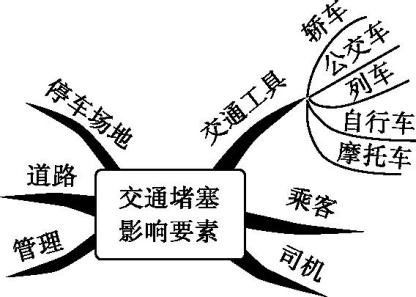 A.归纳推理	         B.类比推理        C.发散思维	       D.逆向思维23.机器人套用“最佳棋路”打败了众多顶级大师，却输给了一位业余女选手。原来，这位女选手反其道而行之，走起低水平棋路，使得机器人反而没了应对办法，只好认输了。对此，人们不禁惊叹女选手的手法高明。这位女选手手法高明在于其运用了A.逆向思维	         B.聚合思维        C.发散思维	      D.超前思维24.毛泽东同志说：“所谓预见，不是某种东西已经大量地普遍地在世界上出现了，在眼前了，这时才预见；而常常是要求看得更远，在地平线上刚冒出来一点的时候，刚露出一点头的时候，还是小量的不普遍的时候，就能看见，就能看到它的将来的普遍意义。”这说明毛泽东具有A.发散思维	        B.聚合思维          C.超前思维	      D.逆反思维25.爱因斯坦说:“想象力是科学研究中的实在因素。”“异想天开”往往能为科学探索提供鲜活的命题和无限的遐想空间，把“异想天开”与严谨的科学求证结合起来，可能会取得更多原始创新的突破。这说明①科学研究中，想象力比科学求证更重要　②创造性思维要敢于肯定现在，否定过去　③创造性思维要敢于提出新问题开拓新境界　④“异想天开”要求努力突破传统思维的限制A.①②	            B.①④               C.②③	           D.③④第Ⅱ卷（答题共50分）二、问答题（请在答题纸上作答。共50分）26.游客赵某在旅游期间，在某土特产店购买中药材“铁皮石斛”，该土特产店销售人员销售时故意未将“铁皮石斛”价格说清楚，导致赵某将“每克10元”的价格误认为是“每根10元”，购买600多克，并将“铁皮石斛”打成粉状，需付款6468元。赵某感觉“铁皮石斛”价格太高，自己受了骗。（1）结合材料，说说商家侵犯了赵某的什么权益？赵某该如何维权？（5分）（2）此案对经营者有何启示？（3分）27.某煤矿公司招收了井下作业工人50名，其中有11名女职工。在试用1个月后，煤矿拿出事先印好的劳动合同要求每一位工人必须签字，不签字的按拒聘处理，煤矿公司不发试用期工资。合同中的内容包括（1）工人婚丧嫁娶期间不支付工资；（2）煤矿公司根据生产任务，有权决定工人延长或减少劳动时间，延长不加薪，减少不减钱；（3）女职工三年内不准结婚。（4）职工工作期间要遵守劳动纪律，违反劳动纪律和操作规程造成伤亡的，公司概不负责；（5）职工可以自愿参加养老保险和失业保险。双方在签订劳动合同时发生争议，工人以煤矿公司违反合同法侵犯工人合法权益为由，将煤矿公司告上法庭。该劳动合同是否有效？请运用相关法律知识，对此案例进行分析。（7分）28. 2018年7月，吴甲使用化名“吴乙”与某瑜伽馆签订会籍协议，花费6999元办理了一张瑜伽年卡，由于工作变动一直未开卡使用。2020年8月，该瑜伽馆停止营业，“吴乙”要求瑜伽馆退款。经过多次协商，瑜伽馆仍表示拒绝退款，吴甲委托代理人将瑜伽馆诉至法院。瑜伽馆辩称，我瑜伽馆与原告吴甲之间没有合同关系，我们系与“吴乙”签订会籍协议，因此不同意原告的诉讼请求。吴甲委托诉讼代理人提供了“吴乙”与瑜伽馆签订的会籍协议、会员会费收据、瑜伽馆以“吴乙”为抬头开具的增值税普通发票以及一张在该瑜伽馆消费的POS签购单，但该签购单上未标识消费者姓名。后吴甲委托诉讼代理人认为现有证据确实无法证明吴甲与“吴乙”系同一人，向法院申请撤回起诉，待收集证据后另行起诉。（1）有人说“打官司就是打证据。”结合本案，谈谈你对这句话的认识。（6分）（2）做事要留痕，讲的就是要留证据。请举两个事例说明生活中如何做事留痕。（4分）29. 2021年2月25日，习近平总书记在全国脱贫攻坚总结表彰大会上庄严宣告，脱贫攻坚战取得了全面胜利，中国完成了消除绝对贫困的艰巨任务。以毛泽东同志为核心的第一代中央领导集体，把农民翻身解放作为革命的基本问题，领导人民进行土地革命，实行“耕者有其田”，推翻“三座大山”，建立新中国，为中国摆脱贫穷落后创造了根本政治条件。党的十八大以来，以习近平同志为核心的中共中央，面对贫困新形势，精准识别、建档立卡，加强领导、建强队伍，区分类别、靶向施策，解决“扶持谁”“谁来扶”“怎么扶”的问题，依托严密组织体系和高效运行机制，广泛动员和凝聚各方力量，构建政府、社会、市场协同推进，专项扶贫、行业扶贫、社会扶贫互为补充的大扶贫格局，形成全社会共同参与的多元主体的社会扶贫体系，把贫困人口全部脱贫作为全面建成小康社会、实现第一个百年奋斗目标的底线任务和标志性指标，汇聚全党全国全社会之力打响脱贫攻坚战。100年来，中国共产党一直把为中国人民谋幸福，为中华民族谋复兴作为初心和使命，带领中国人民从翻身解放到解决温饱、从基本小康到全面小康，中国以自己的发展为人类反贫困作出重大贡献。中国共产党带领中国人民成功实现脱贫，运用了分析与综合及其辩证关系的逻辑思维，请你对此进行分析。（8分）30.两难问题，就是50%问题。之所以称其为“两难”，难就难在有两种可能的选择，无论哪一种选择，都有利有弊，让人们处于进退维谷的困境。两难问题无处不在，无时不有。我们每个人一生中都要遇到和解决一些两难问题。李华最近遇到一个两难问题。雾霾让国人深恶痛绝，李华与同学成立环保社团，倡议低碳出行等生活方式。然而，李华家离学校特别远，每天都要爸爸开着私家车接送，如果不开车，就会迟到。或者低碳出行但影响上学时间，或者开车接送但增加碳排放量，此二者相遇，让李华感到困惑。如果是你遇到这样的两难困境你会怎样做？请运用学过的《逻辑与思维》知识谈谈自己的看法。（8分）31.某校天文社团开展“解读‘中国天眼’成功密码，提升科学思维品质”主题研讨，以下是小明搜集到的资料。被誉为“中国天眼”的500米口径球面射电望远镜FAST是具有我国自主知识产权、世界最大单口径、最灵敏的射电望远镜。2021年3月31日，FAST正式向全世界开放，向全球科学家征集观测申请。曾几何时，“中国天眼”还是一个大胆到有些突兀的设想。20世纪90年代初，中国最大的射电望远镜口径不到30米。跨越式发展，比肩世界先进，还要为全人类叩问宇宙亘古之谜，当时在不少人看来简直是“空中楼阁”。面对质疑，南仁东和他的团队以“咬定青山不放松”的韧劲、“不破楼兰誓不还”的拼劲、“踏平坎坷成大道”的闯劲，完成三项技术创新，二十年磨一剑，终成正果。现如今，因为有了这座天眼，中国在漂移扫描巡天、中性氢星系巡天、银河系偏振巡天、脉冲星测时、快速射电暴观测等等领域傲视群雄。它可以让中国的深空通讯速率提高100倍，它可以发现观测暗物质和暗能量，它可以观测太阳活动提供“空间天气预报”。在未来，它甚至可以为星际飞行提供精确的导航……“中国天眼”成功的密码中蕴含着怎样的科学思维品质？对我们的学习有哪些启示？请运用学过的《逻辑与思维》知识为小明写一篇发言提纲。（9分）(要求:主题鲜明，内在逻辑一致；学科术语使用规范，理论联系实际；字数在150字左右。)      延庆区2020-2021学年第二学期高二政治期末测试参考答案第一部分  选择题（共50分）第二部分  非选择题 （共50分）26.8分（1）该土特产店故意不说清楚所提供的商品价格的行为，侵犯了赵某的知情权。2分赵某可以通过多种途径维护自身权益。赵某可以与经营者协商和解；可以请求消费者协会或者依法成立的其他调解组织调解；可以向有关行政部门投诉；可以提请仲裁机构仲裁或者向人民法院提起诉讼的方式维权。3分（2）此案的启示是，经营者要依法诚信经营，保护消费者合法权益。3分27.7分1）煤矿公司在用工和签订合同过程中均存在违法行为，合同为无效合同 2分2）煤矿公司招收女职工从事矿井下作业，违反劳动法关于特殊劳动保护的原则；煤矿公司与工人合同签订程序不合法，以不发试用期工资为要挟强迫工人签订合同，违背了签订劳动合同遵循合法、公平、平等自愿、协商一致原则；（答出其中一点3分）3）煤矿公司与工人的合同内容不合法。表现在：工人婚丧嫁娶期间应依法支付工资；延长劳动时间应与工人协商一致；女职工三年内不准结婚的条款不符合法律规定；违背劳动纪律和操作规程造成伤亡的公司概不负责。是免除自己法定责任，排除劳动者权利的违法行为；工人的养老保险和失业保险属合同必备条款，应依法强制执行。（答出内容不合法并举例2分）28.10分（1）1）证据是诉讼过程中用来证明案件事实的根据。这里的案件事实指法律事实，即案件中涉及的权利与义务关系。2分2）证据是诉讼的灵魂，打官司就是打证据，为了维护自己的合法权益，当事人要树立收集与保存证据意识，做事留痕，才能在诉讼中处于有利地位。2分3）本案中吴甲要想打赢官司，需要提供证据，证明自己与瑜伽馆存在合同法律关系，并在此基础上要求瑜伽馆履行因停业的违约退款责任。瑜伽年卡是用化名“吴乙”开通的，因此，吴甲还需要提供证据证明吴甲就是“吴乙”。因证据不充分，吴甲只能先撤诉，待收集证据后另行起诉。2分（2）每个例子2分29.8分（1）运用了分析的思维方法，中国共产党带领人民认识不同历史阶段的特点，抓住不同历史阶段的主要矛盾，精准施策，取得了脱贫攻坚的胜利；（3分）（2）辩证思维有整体性，中国共产党坚持用综合的方法看待脱贫问题，把脱贫作为整体性工作，广泛协调各方，构建大扶贫格局，形成多元主体的扶贫体系；（3分）（3）在分析与综合的对立统一中推动脱贫攻坚任务的顺利完成。（2分）30.8分答出辩证思维或创新思维的内容，并举例得8分，每点4分。只答出一个并举例的5分。31. 9分（1）解读成功密码：答出其中两点6分，每点3分1）不回避矛盾，承认矛盾、分析矛盾、解决矛盾，抓重点抓关键，洞察事物发展规律——辩证思维；2）自主知识产权，面对质疑，打破陈规——创新思维；3）善于反思，勇于质疑，运用合理推理和想象，创造性预测事物未来发展趋势——超前思维。（2）学生结合自身实际，围绕辩证思维、创新思维谈自身应如何做。（3分）题号123456789101112131415答案DDBBCACABDBDABB题号16171819202122232425答案CCDBDCCACD